ANPA Beiramar do CPI Atios	Tlf: 649 70 33 48Avda. San Sadurniño nº 33	Correo: anpabeiramar.atios@gmail.com 15552 Valdoviño (A Coruña)FORMULARIO DE INSCRIPCIÓN A.N.P.A. BEIRAMAR CURSO 2024-2025D……….…………………………………………………………..…………………………………………………………………….con DNI ……………………………………………., teléfono	e correoelectrónico ………………………………………………………………………………………………………………. Dª…….…………………………………………………………..…………………………………………………………………….con DNI ……………………………………………., teléfono ………………………………………………………………….. e correo electrónico ……………………………………………………………………………………………………………….DECLARAN SER TITORES de:…..…………………………………………………………………………………………………….…………………………………. de ……….. anos, curso …………………	☐ infantil	☐ primaria	☐ secundaria…..…………………………………………………………………………………………………………….………………………….de ……….. anos, curso …………………	☐  infantil	☐  primaria	☐  secundaria…..…………………………………………………………………………………………………………….…………………………. de ……….. anos, curso …………………	☐ infantil	☐ primaria	☐ secundariaSOLICITAN:ALTA OU RENOVACIÓN COMO SOCIO/A da ANPA Beiramar	SÍ ☐NON ☐A COTA de socio é de 15 € por FAMILIA.Cotas a pagar na conta de ABANCA: ES23 2080 0213 5030 4000 8461,indicando: NOME DA/O ALUMNA/O e “COTA SOCIO”(Moi importante para poder identificar o pago). Por favor, entregade o xustificante de pago xunto coa inscripción.PROTECCIÓN DE DATOS DE CARÁCTER PERSOAL E USO DE IMAXES.De acordo co establecido pola normativavixente en materia de protección de datosIformamos de que o Responsable de Tratamento dos datos persoais é ASOCIACION DE PAIS DE ALUMNOS BEIRAMAR DO COLEXIO PÚBLICO ATIOS – VALDOVIÑO (en adiante, ANPA Beiramar), con dirección LUGAR ATIOS, AVDA. SAN SADURNIÑO, Nº 19, 15552 VALDOVIÑO (A CORUÑA); e correo anpabeiramar.atios@gmail.com.DEREITOS: Vostede ten dereito a acceder, rectificar ou suprimir os datos erróneos, solicitar a limitación do tratamento dos seus datos así como opoñerse ou retirar o consentimento en calquer momento e solicitar a portabilidade dos mesmos. Para exercer os seus dereitos, pode presentar a sua solicitude acompañada dunha copia do seu DNI dirixíndose a ANPA Beiramar.Páxina 1 de 2ANPA Beiramar do CPI Atios	Tlf: 649 70 33 48Avda. San Sadurniño nº 19	Correo: anpabeiramar.atios@gmail.com 15552 Valdoviño (A Coruña)FINALIDADE D0 TRATAMENTO:Os datos serán utilizados para prestar o servizo solicitado, así como a xestión administrativa derivada do mesmo.DESTINATARIOS DE CESIÓNS: ANPA BEIRAMAR non cederá os seus datos de carácter persoal a terceiros, salvo os necesarios para a prestación dos servizos requeridos ou por requerimento legal.USO DE FOTOGRAFÍAS:Co fin de promocionar a nosa entidade e as actividades nas que intervimos, gustaríanos que nos autorizara para utilizar as suas fotografías nas nosas redes sociais (Facebook, Twitter, Instagram…) e na páxina web www.anpabeiramar.blogspot.com. Esta autorización faise ao amparo do disposto na L.O. 1/1982 do 5 de maio de Protección civil do Dereito ao Honor e á Intimidade Persoal e Familiar e á Propia Imaxe.Sí, dou o meu consentimento para que publiquen as miñas fotografías en redes sociais/web.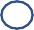 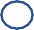 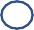 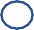 Non dou o meu consentimento.PUBLICIDADE:Necesitaremos o seu consentimento para enviarlle información do seu interese, relacionada co colexio e/ou actividades mediante correo electrónico.Sí, dou o meu consentimento.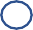  Non dou o meu consentimento.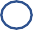 WHATSAPP. Co único fin de poder comunicarnos con vostede a través da Aplicación WhatsApp solicitamos nos conceda os permisos para poder facelo pois en caso contrario, non poderemos empregar este medio para comunicarnos con vostede. Informamos asimesmo que esta aplicación cede datos a terceiras empresas detalladas na sua propia política de privacidade.Sí, autorizo a que ANPA Beiramar poda comunicarse conmigo a través da Aplicación WhatsApp. Non autorizo.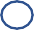 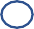 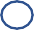 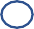 DataSinatura	SinaturaDª ……………………………………………………..	D. …………………………………………………….Páxina 2 de 2